Please fill in this form and take it to your Learning Disability Annual Health Check. You can ask your carer to help.Write the date of your last appointments in the white box aboveDo you smoke or vape?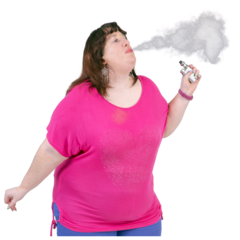 Please circle your answerYes          NoIf you said yes, write the number of cigarettes you smoke a day. Or number of times you vapeDo you drink alcohol?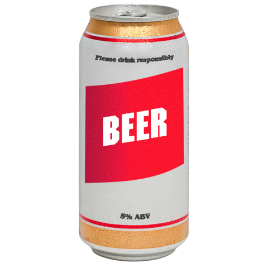 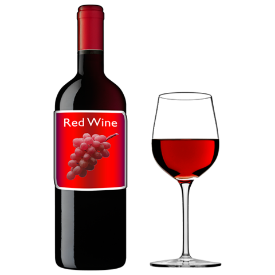 Please circle your answerYes          NoIf you drink alcohol write down what you drink. How much do you drink a week?Do you eat healthy foods?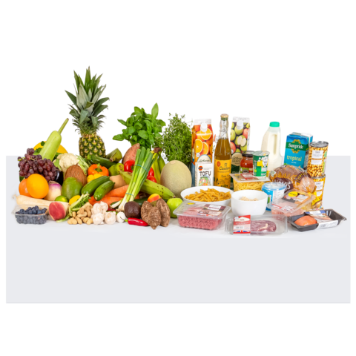 Please circle your answerYes          NoWrite down what foods you like to eatDo you exercise?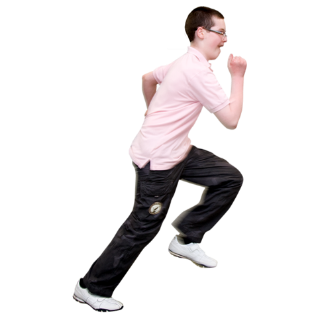 Please circle your answer Yes           NoWrite down what exercise you do.How often do you exercise?Do you take drugs?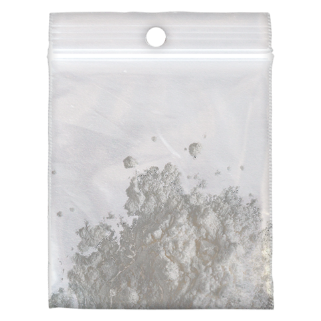 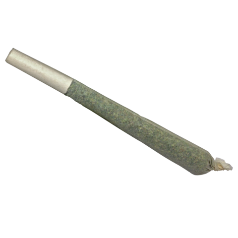 Please circle your answer Yes          NoIf you said yes, write what drugs you take. How often do you take drugs?Do you have carers?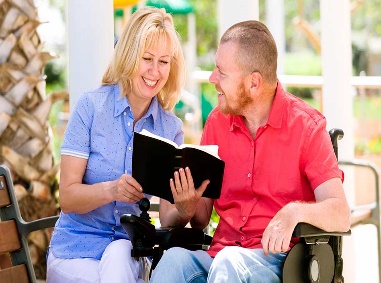 Please circle your answer   Yes        NoCarers name………………………………………..Carers telephone number……………………..Do you get help from health or social care workers?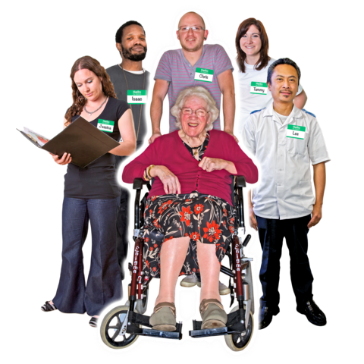 Please circle your answer   Yes        NoIf yes, then please give their details:Name………………………………………………………Job title…………………………………………………..Name……………………………………………………..Job title…………………………………………………..Do you work?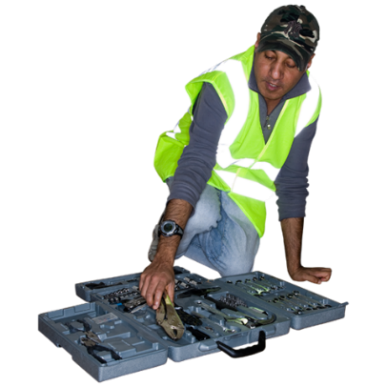 Please circle your answer  Yes         NoIf you work, what job do you have?How I spend my time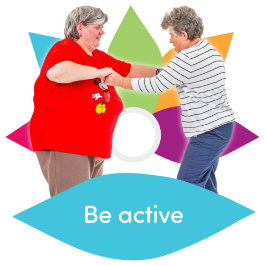 Please circle your answerAm I busy? Yes          NoWrite down what activities you do, for example day services, work and hobbiesReasonable adjustments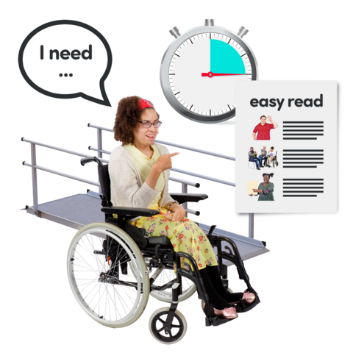 Please circle your answerDo you need reasonable adjustments?  Yes         NoWrite down what reasonable adjustments you need when going to health servicesMovement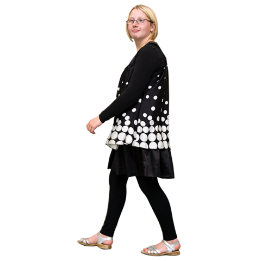 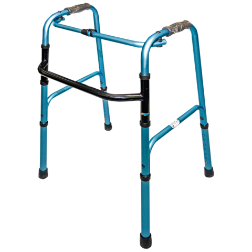 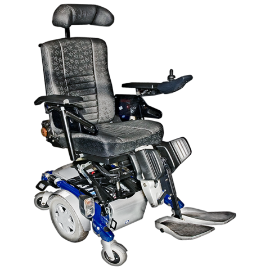 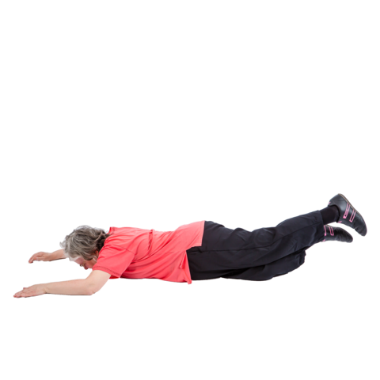 Please circle your answerDo you walk?        Yes             NoDo you use a walking aid? Yes            NoDo you use a wheelchair?     Yes            NoDo you fall? Yes           NoPlease write extra information hereDaily Living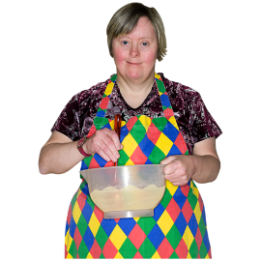 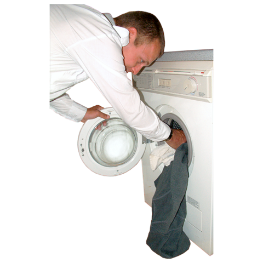 Please circle your answerDo you need help with everyday tasks? Yes    NoWrite down what help you need and who helps you?Eye test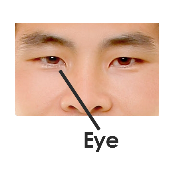 Dental check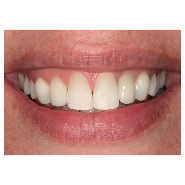 Podiatry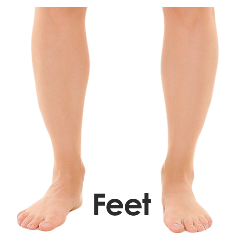 Hearing test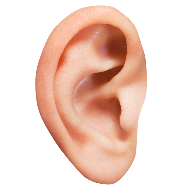 Screening:Breast Smear test, BowelOther appointmentsDo you have anything else you want to talk to the Doctor or Nurse about? Write them down inside this box